KETENTUAN ADMINISTRATIF UMUMTim Pemenang Hibah yang akan mengajukan surat permohonan untuk undangan/audiensi/pengambilan data/surat tugas/SPPD wajib untuk mengajukan surat permohonan tersebut kepada Pelaksana Hibah (UP3M) dengan melampirkan data lengkap dan disertai tanda tangan asli Ketua Tim.Surat permohonan dikirimkan dalam format Portable Document Format (.pdf) dan data permohonan dikirimkan dalam format Microsoft Document (.doc atau .docx) hanya melalui email: hibahriset.fisipol@ugm.ac.id.Tim Pemenang Hibah wajib mengikuti format yang sudah disediakan oleh Sekretariat Hibah. Lampiran format surat sebagai berikut;Pengajuan Surat Tugas Pengajuan Surat Perintah Perjalanan Dinas (SPPD)Penerima Hibah wajib mengisi formulir SPPD dan mencetak dalam bentuk hardfile untuk diberikan ke Sekretariat Hibah (UP3M). Pengajuan Surat Permohonan Undangan/Audiensi/Pengambilan data Khusus pengisian logbook wajib diisi bagi tim Penerima Hibah yang turun lapangan.PERMOHONAN SURAT TUGAS DAN SPPDYogyakarta, ……………. 2021Hal	: Permohonan Surat Tugas Kepada Yth. Wakil Dekan Bidang Keuangan dan Sumberdaya Manusia Fakultas Ilmu Sosial dan Ilmu PolitikUniversitas Gadjah MadaDengan hormat,Dalam rangka melaksanakan kegiatan Hibah Penelitian, Publikasi, dan Pengabdian kepada Masyarakat FISIPOL UGM 2021, maka kami mohon dibuatkan surat tugas dengan rincian kegiatan sebagai berikut:Berdasarkan informasi di atas mohon dapat diterbitkan surat tugas dan SPPD atas nama yang bersangkutan.Demikian surat ini kami sampaikan. Atas perhatian dan kerjasama Ibu, kami ucapkan terimakasih.Hormat kami,   Ketua Tim Penelitittd   (nama terang)SURAT PERINTAH PERJALANAN DINASDikeluarkan di	: YogyakartaPada tanggal	: ………………………u.b. Dekan FISIPOL UGMWakil Dekan III Bidang Keuangan dan SDMDr. Nurhadi, S.Sos., M.SiNIP. 19740520 200212 1 001LOGBOOK PENELITIAN TURUN LAPANGANMengetahui,Koordinator Tim Peneliti(nama terang)Waktu Pelaksanaan Kegiatan:………………………………………………………………Keperluan Kegiatan:………………………………………………………………Judul Penelitian:………………………………………………………………Pihak yang Ditugaskan:NoNamaInstitusiJabatan123…dst.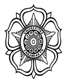 Kementerian Riset, Teknologi dan Pendidikan TinggiUniversitas Gadjah Mada Fakultas Ilmu Sosial Dan Ilmu PolitikLembar ke  :Kode No.     :Nomor        :1.Pejabat berwenang yang memberi  perintahDekan Fakultas Ilmu Sosial dan Ilmu Politik Universitas Gadjah MadaDekan Fakultas Ilmu Sosial dan Ilmu Politik Universitas Gadjah Mada2.Nama Pegawai yang diperintahkan3.Pangkat dan Golongan menurut PGPS-1968JabatanGaji pokokTingkat menurut perjalanan dinas LN….….….….….….….….4.Maksud perjalanan dinas5.Alat Angkutan yang dipergunakan6.a. Tempat berangkatb. Tempat tujuana. …..b. …..a. …..b. …..7.a. Lamanya Perjalanan dinasb. Tanggal berangkatc. Tanggal harus kembali…..…..…..…..…..…..8.Pengikut (jika ada): NamaUmurHubungan Keluarga9.Pembebanan anggaran:InstansiMata Anggaran10.Keterangan Lain-lain:Tiba di   :Berangkat dari  Pada tanggalKe: : : u.b. Dekan FISIPOL UGMWakil Dekan IIIBidang Keuangan dan SDMDr. Nurhadi, S.Sos., M.SiNIP. 19740520 200212 1 001Tiba di              : Pada tanggal   :                      --------------------------------Berangkat dari  Pada tanggalKe: : : -----------------------------------Tiba di           : Pada tanggal  : Berangkat dari  Pada tanggalKe: : : Tiba di           : Pada tanggal  : Berangkat dari  Pada tanggalKe:: : Tiba Kembali di : (tempat Kedudukan)Pada tanggal     : Pejabat yang memberi perintah:u.b. Dekan FISIPOL UGM      Wakil Dekan III      Bidang Keuangan dan SDM       Dr. Nurhadi, S.Sos., M.SiNIP. 19740520 200212 1 001Telah diperiksa dengan keterangan bahwa perjalan tersebut diatas benar-benar telah dilakukan atas perintah dan semata-mata untuk kepentingan kedinasan dan dilaksanakan dengan sesingkat-singkatnyau.b. Dekan FISIPOL UGM      Wakil Dekan III      Bidang Keuangan dan SDM      Dr. Nurhadi, S.Sos., M.SiNIP. 19740520 200212 1 001Telah diperiksa dengan keterangan bahwa perjalan tersebut diatas benar-benar telah dilakukan atas perintah dan semata-mata untuk kepentingan kedinasan dan dilaksanakan dengan sesingkat-singkatnyau.b. Dekan FISIPOL UGM      Wakil Dekan III      Bidang Keuangan dan SDM      Dr. Nurhadi, S.Sos., M.SiNIP. 19740520 200212 1 001CATATAN LAIN-LAINPERHATIANPejabat yang berwenang menerbitkan SPPD, pegawai yang melakukan perjalanan dinas para Pejabat yang mengesahkan tanggal berangkat/tiba serta Bendaharawan bertangungjawab berdasarkan peraturan-peraturan Keuangan Negara apabila Negara mengalami rugi akibat kesalahan, kelalaian dan kealpaannya.(angka 8, Lampiran Surat Menteri Keuangan tanggal 30 April 1974, No. B 296/MK/I/4/1974)PERHATIANPejabat yang berwenang menerbitkan SPPD, pegawai yang melakukan perjalanan dinas para Pejabat yang mengesahkan tanggal berangkat/tiba serta Bendaharawan bertangungjawab berdasarkan peraturan-peraturan Keuangan Negara apabila Negara mengalami rugi akibat kesalahan, kelalaian dan kealpaannya.(angka 8, Lampiran Surat Menteri Keuangan tanggal 30 April 1974, No. B 296/MK/I/4/1974)PERHATIANPejabat yang berwenang menerbitkan SPPD, pegawai yang melakukan perjalanan dinas para Pejabat yang mengesahkan tanggal berangkat/tiba serta Bendaharawan bertangungjawab berdasarkan peraturan-peraturan Keuangan Negara apabila Negara mengalami rugi akibat kesalahan, kelalaian dan kealpaannya.(angka 8, Lampiran Surat Menteri Keuangan tanggal 30 April 1974, No. B 296/MK/I/4/1974)Nama:Tim :Lokasi :NoHari, tanggalPukulKegiatanTtd Peneliti1.2.3.…dst.